Fredericia Maskinmesterskoles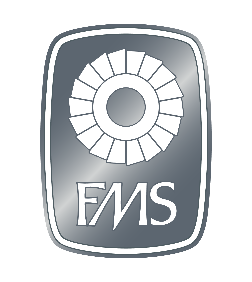 kvalitetspolitik, -strategi og -målIndledningIntroduktionKvalitetspolitikken, -strategien og -målene (KSM) sætter de overordnede rammer for kvalitetsarbejdet ved FMS. KSM er integreret med organisationens øvrige strategier, mål og politikker, og er dermed med til at understøtte skolens mission og vision.Mission/vision: Vi uddanner fremtidens tekniske ledere. Dette er vores kerneopgave.
Værdier: Faglighed, Innovation, Nærhed og Engagement.
Strategi:Alle vores (uddannelses)aktiviteter har relation til maskinmesteruddannelsen.Vi råder selv over videngrundlag og kompetencer, så vores aktiviteter gennemføres med fokus på høj kvalitet og faglighed inden for de givne rammer.Vi vil tiltrække og fastholde studerende, kursister og medarbejdere, så efterspørgslen fra aftagerne kan dækkes.Vi vil til stadighed arbejde for at have et attraktivt studie- og arbejdsmiljø.Mission, vision, strategi og værdier
Vores mission, vision, strategi og værdier er stærke parametre for, hvordan vi agerer i dagligdagen. Den stærke forankring af specielt værdierne i vores kultur påvirker den måde, hvorpå vi løser vores opgaver, og er naturligt integreret i kvalitetsmålene. FormålFormålet med KSM er at synliggøre og tilkendegive, hvordan kvalitetsarbejdet på FMS er en del af hverdagen og de aktiviteter, der er på FMS.
KSM og kvalitetsarbejdet på FMS skal være håndgribeligt og kendt i hele organisationen. 
KSM skal løbende opdateres, så den underbygger institutionens strategier, der løbende tilpasses, så de er i overensstemmelse med omverdenen.AktiviteterAktiviteter er de arbejdsopgaver og processer, der skal udføres for at afholde vores uddannelser og kurser og dermed løse vores kerneopgave. OpbygningVores mission, vision, strategi og værdier er parametre, vi agerer efter i dagligdagen. For at gøre parametrene konkrete, er de delt op i områder. For hvert område beskrives politikken efterfulgt af nogle målbare mål. 
Der følges årligt op på målene i forbindelse med udarbejdelse af kvalitetsrapporten, der bl.a. behandles i bestyrelsen.Områder og målUddannelsernes niveauVi vil sikre, at vores uddannelser har det rette faglige niveau. Det vil sige, at:Undervisningsaktiviteten på FMS tager udgangspunkt i gældende love og regler, herunder Styrelsen for Videregående Uddannelsers bekendtgørelser, men også f.eks. regler udstukket fra andre institutioner, som vi samarbejder med vedrørende afvikling af kurser og efteruddannelse.Vi sikrer at uddannelser og kurser lever op til gældende love og bekendtgørelser. På uddannelser sikrer vi at læringsmål er beskrevet i henhold til kvalifikationsrammens taksonomier.På kurser afdækker vi kundens behov.Kvalitetsmål:FMS er positivt institutionsakkrediteret.FMS gennemfører regelmæssige evalueringer af uddannelserne med inddragelse af eksterne eksperter. Der er udarbejdet studieordninger og undervisningsvejledninger for alle uddannelser.Uddannelsernes studieordninger med tilhørende. undervisningsvejledninger gennemgås og ajourføres hvert semester.Kursusbeskrivelser tilpasses løbende til virksomheder/kunders behov. LæringsformerVi vil anvende læringsformer, der sikrer tæt kontakt til studerende og kursister, og som giver et højt læringsudbytte. Det vil sige, at:Undervisningen er praksisnær og studentercentreret. Den studerende/kursisten er undervisningsaktivitetens hovedperson.Vi på FMS anvender forskellige læringsformer der understøtter læringsmålene, med fundament i klasseorganisering. For at have en positiv effekt på kvaliteten af en uddannelse skal undervisningen være velorganiseret. Dvs. at de studerende vil møde undervisning, der er tilrettelagt og har variation i de valgte læringsformer.Læringsformerne ved FMS dækker bl.a. over:Almindelig klasseundervisning (forelæsning, dialog, overhøring, opgaveløsning). Gruppe og projektarbejde i grupper à normalt 2-5 personer.  Øvelser i skolens laboratorier.Læringsspil.Online undervisning.
Kvalitetsmål:Gennemsnitlig studieintensitet på 850-900 timer pr. semester, svarende til 45 timer/uge.Læringsforløb er beskrevet i forløbsplaner for hvert undervisningsforløb. Belastningsfordeling findes i forløbsplanerne beskrevet via studieaktivitetsmodellen.Klassestørrelser på ikke over 36 studerende (adgangsklassen op til 42 ved semesterstart).Parallelklasser lægges sammen, hvis der tilsammen er mindre end 36 studerende i klasserne.Der følges op på fravær og fraværstruede studerende og kursister.Evaluering, relevans og behovVi vil inddrage studerende, kursister, virksomheder, medarbejdere og andre relevante interessenter i udvikling af FMS og vore uddannelser. Det vil sige, at evaluering er et vigtigt måleparameter for vores uddannelser og kurser og ikke mindst for udvikling af vores aktiviteter. Ved FMS gennemfører vi følgende evalueringer:Ved kurser:Alle kurser evalueres.Halvårligt:Evaluering af de studerende (prøver/eksamen). De studerendes evaluering af undervisningen. Censorevaluering og benchmarking med andre institutioner. Helårligt:Måling af social kapitalMed fast interval hvert andet eller tredje år:Medarbejdernes evaluering af generelle forhold og ledelsen (APV)StudiemiljøundersøgelseEvaluering fra aftagere med nyansatte dimittender. (vi følger op på evalueringer fra aftagere og nydimittender, der kommer via Uddannelseszoom og MMF) (+ faggrupper)Evaluering fra nydimitterede maskinmestre.Herudover følges behovet/relevansen for uddannelserne ved at: Uddannelsernes indhold og relevans jævnligt drøftes i de respektive uddannelsesudvalg. Gennemførelse af evaluering med eksterne eksperterDer udarbejdes relevante nøgletal for uddannelserne.
Kvalitetsmål:At ovenstående evalueringer gennemføres, og der følges op på alle evalueringer og der udarbejdes handlingsplaner, hvor det er påkrævet.At afholde minimum et møde pr. semester pr. uddannelsesudvalg.At ledighedstal behandles i ledelsen/bestyrelsen og hvis der er over en periode på et halvt år, kun er stigende ledighed, skal ledelsen/bestyrelsen udarbejde en handlingsplan med konkrete tiltag.  Minimum 2 censorer pr. eksamensperiode har bachelorprojekter fra 2 institutioner og udarbejder et notat om niveauer og forskelle mellem institutionerne.Internationalisering
Vi understøtter de studerendes muligheder for internationalisering. Det vil sige at:De studerende har mulighed for at komme i praktik i udlandet.Studieforløbene er tilrettelagt, så det er muligt at tage et semester på en udenlandsk uddannelsesinstitution.De studerende møder undervisning, der er på engelsk eller hvor undervisningsmaterialerne er på engelsk.Vi opfordrer de studerende til at finde og anvende engelsksproget materiale som supplement.
 Kvalitetsmål:FMS har samarbejdsaftaler, der sikrer at det er muligt for studerende at kunne tage et semester i udlandet.FMS sikrer at det er muligt for studerende at komme i praktik i udlandet.At der er minimum 2 prøver, hvor engelsk indgår i bedømmelsen.Forskning og udviklingVores underviserne deltager i eller har aktiv kontakt med relevante forskningsmiljøer, udviklingsmiljøer eller beskæftigelsesområder, jf. uddannelsernes lovbestemte videngrundlag, og de inddrager løbende viden og erfaringer herfra i undervisningen. Det vil sige, at:Forsknings- og udviklingsaktiviteterne på FMS medvirker til at skabe værdi for profession/erhverv i nært samarbejde med virksomheder og andre uddannelsesinstitutioner og udvikler indholdet i undervisningen på FMS.Primært understøtter valgfagene og pædagogisk udvikling.Kvalitetsmål:Løbende deltagelse af minimum 9 undervisere i 3-6 FoU-projekter af forskellig karakter/varighed.Adjunkter kan deltage i et FoU-projekt som led i lektorkvalificering.Alle FoU projekter har en tilhørende projektbeskrivelse, hvor der indgår baggrunden for, det er vurderet som FoU projekt (Frascatti) og hvor på maskinmesteruddannelsen og/eller videngrundlaget det bidrager. Vi har et system der understøtter ressourcefordeling for FoU projekter.VidengrundlagVi vil kontinuerligt udvikle og højne vores videngrundlag. Det vil sige, at:Vi råder selv over videngrundlag og kompetencer, så vores aktiviteter gennemføres med fokus på høj kvalitet og faglighed inden for de givne rammer.Alle undervisere skal have faglige kompetencer, der er højre end det niveau, der undervises til.Den enkelte underviser har selv pligt til, i samråd med ledelsen, at opretholde sine kompetencer i takt med udviklingen i de emneområder, den pågældende underviser i. Denne opkvalificering kan gennemføres ved: Efter- og/eller videreuddannelse. Hospitanttjeneste.Artikelskrivning.Udvikling af lærebogsmateriale.At medvirke i forsknings- og udviklingsprojekter i ind- og udland.At indgå i undervisningsaktiviteter i Videncenter for Drift og Vedligehold.Udvikle digitale undervisningsforløb
Kvalitetsmål:Alle undervisere skal gennemgå et udvalgt pædagogisk diplommodul på 10 ECTS samt et modul i metodelære under opkvalificeringsforløbet til adjunkt/lektor. Alle undervisere, der er vejleder på bachelorprojekter skal undervises i og anvende FMS’ projektvejledning og tage udgangspunkt i den beskrevne metodeundervisning i det tilhørende kompendie.Alle medarbejdere har en kompetenceprofil, der dokumenterer den enkelte undervisers kompetencer og udviklingen af disse, ligesom der forefindes en samlet kompetencematrix, hvor alle undervisere på FMS er registreret. Kompetenceprofil og matrix opdateres som min. ved årlig MUS-samtale.Minimum 10 undervisere fra uddannelserne har også undervisning i videncenteret. Alle undervisere skal kunne gennemføre online undervisning via MS TEAMsFysiske rammerVi vil tilbyde gode rammer og service for vore studerende og kursister. Det vil sige, at:Vores administration er let tilgængelig Vores fysiske rammer, såsom undervisningslokaler, laboratorier, grupperum og udstyr, skal sikre, at vores undervisningsaktiviteter kan gennemføres så optimalt som muligt.IT er et uundværligt redskab for alle på skolen, og netværk skal derfor være let tilgængeligt, ligesom der skal være et højt serviceniveau i it-afdelingen.  Tilbud om forplejning i form af mad og drikkevarer i skolens kantiner er en vigtig del af de rammer, vi tilbyder vores studerende og kursister.Kvalitetsmål:At der altid (uden for ferieperioder) er administrativt personale til rådighed i tidsrummet fra kl. 8.00 til 15.00 mandag til torsdag.Alle undervisningslokaler skal have samme standard og udstyr.Studerende og kursister skal kunne opnå adgang til skolen uden for den almindelige åbningstid, som er fra 07.00 til 23.00 ugen rundt uden for ferieperioder.Der skal forefindes en opdateret IT-politik og IT-sikkerhedsinstruks. Der skal være minimum et lokale i hver afdeling, som underviserne kan booke til online undervisningFMS skal kunne tilbyde den daglige forplejning til studerende og kursister til rimelige priser. StudiemiljøVi vil udvikle vores kultur, så den fremmer et attraktivt studiemiljø. Det vil sige, at:Skolens fredagscaféer er en del af et godt studiemiljø.Skolens ansatte er med til at skabe et godt studiemiljø.At sociale arrangementer, der fremmer studiemiljøet, bakkes op af skolen og skolens ansatte.Skolens studerende i videst muligt omfang inddrages i beslutninger, der har indflydelse på skolens studiemiljø.Kvalitetsmål:FMS stiller lokaler til rådighed til en fredagscafé.Skolen afholder dimissionsarrangementerDer skal være et velfungerende studieråd, hvor der afholdes regelmæssige møder med deltagelse af skolens ledelse, der sikrer, at de studerende har indflydelse på deres studie og studiemiljø. KvalitetsarbejdetVi vil fremstå som en professionel uddannelsesinstitution med et højt kvalitetsniveau. Det vil sige, at:Kvalitetsarbejde er det arbejde, som FMS udfører for at sikre og udvikle kvaliteten af sine (uddannelsesmæssige) aktiviteter og resultater. Det kan udtrykkes både i dokumenter og i aktiviteter.Kvalitetsarbejde kan inkludere politikker, strategier og strategisk arbejde, målsætninger, planer og planlægning, organisationsform, metoder, procedurer mv. samt implementering af disse.Kvalitetsarbejde er et begreb, der inkluderer både kvalitetssikring og kvalitetsforbedringer.En kvalitetsbevidst uddannelsesinstitution har fokus på en sund økonomi ud fra de givne rammer.Kvalitetsmål:Der skal være en politik/strategi for kvalitetsarbejdet, der skal tilkendegive det kvalitetsmæssige niveau for de aktiviteter, der gennemføres på FMS. Der skal være en personalehåndbog inklusive skolens politikker, som tilkendegiver retningslinjer for personaleforhold, som er specifikke for FMS.At have økonomisk råderum, hvor et eventuelt overskud også bruges til forbedringer af studie- og arbejdsmiljøet.Ledelsens involvering i kvalitetsarbejdet Ledelsens involvering og deltagelse i kvalitetsarbejdet er afgørende for et højt kvalitetsniveau. Det vil sige, at:Kvalitetsarbejdet organiseres, så ledelsen er involveret i det daglige kvalitetsarbejde.At vitale områder for uddannelsernes kvalitet og relevans, gennemgås minimum én gang årligtKvalitetsmål:Der afholdes formelle kvalitetsmøder 2 gange pr. Semester mellem kvalitetskoordinatoren og rektoren.En fra ledelsen deltager ved interne audits på lige fod med kvalitetskoordinatoren.Minimum en gang årligt udarbejdes en kvalitetsrapport, der gør status på kvaliteten i hovedaktiviteterne. Kvalitetsrapporten behandles og godkendes i bestyrelsen.Der findes et processkema (årshjul) for ledelsen/bestyrelsens behandling af kvalitetsrelaterede opgaver.Der findes et system til håndtering af afvigelser og forbedringsforslag.